Приложение№1.Инструктивная карточка для проведения                      лабораторной работы             Тема: получение красителей	               Цель работы: получить красный, желтый и синий красители     Опыт № 1. – получение красного красителя	     Опыт № 2. – получение синего красителя     Опыт № 3. – получение желтого красителяПриложение №2  Таблица 1       Окраска надписей, появляющихся на бумаге при                    взаимодействии катионов и анионовТаблица 2                                     Пигменты красокПриложение №3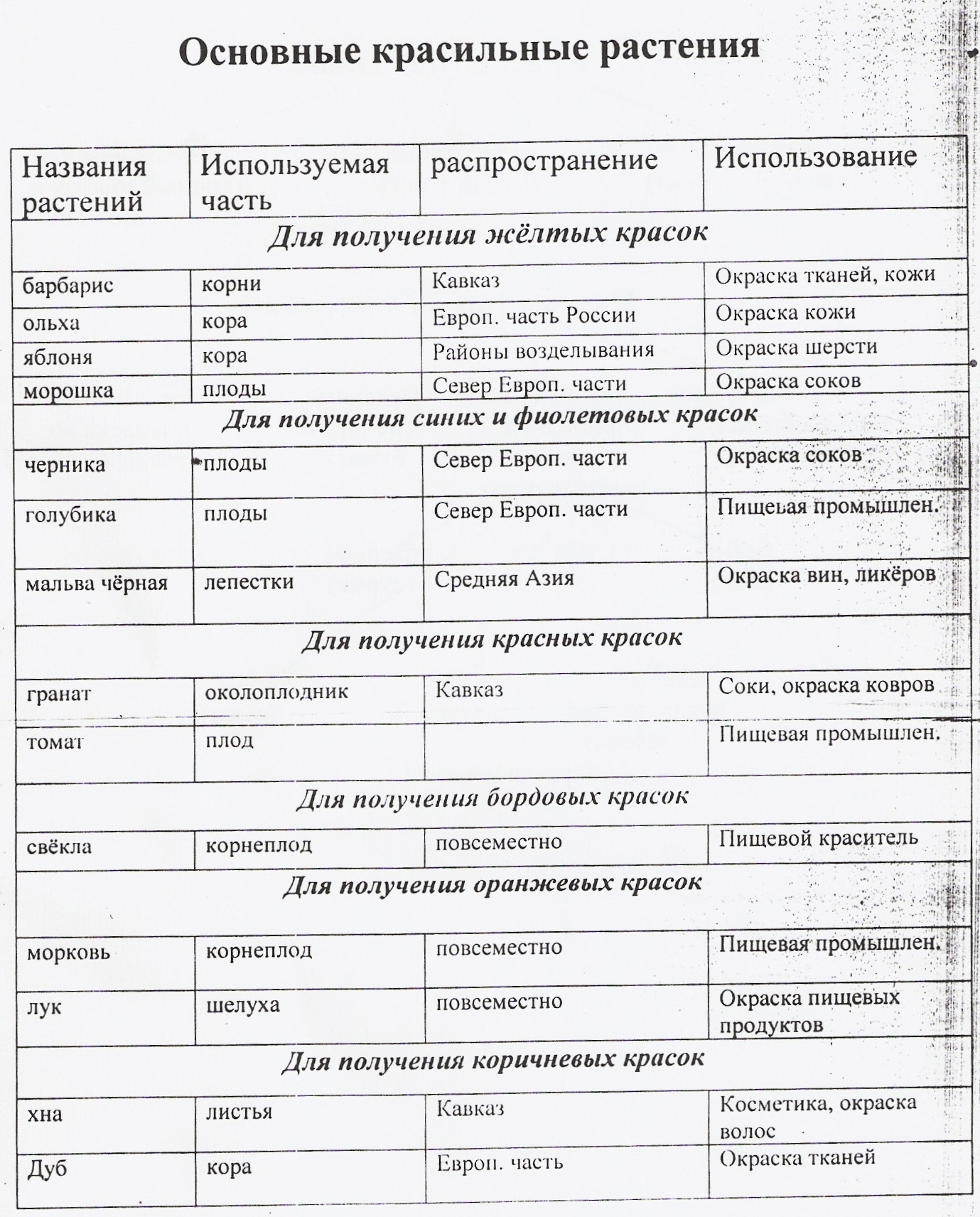                           Практическая работа №1Белый пигмент: цинковые белила (оксид цинка ZnO ) Соль цинка смешали раствором щелочи, осадок кипятили 2-3 мин, осадок фильтровали и сушили при температуре 150 - 200°С до разложения и удаления влагиZnCl2 + 2NaOH = Zn(OH)2 + 2NaClZn(OH)2 = ZnO + H2O  Вывод:    ZnO – белый порошок                                Практическая  работа №2 Сажа – предпочтительный черный пигмент. Получать сажу несложно. Над  коптилкой соскребем сажу, а потом затрем на керосине.            CH4 + O2 = C + 2H2O.       Смешением в разных пропорциях белого пигмента и сажи получили различные оттенки серой гаммы.                             Хроматические пигменты                             Практическая  работа №3 Красный, оранжевый пигмент     Железооксидные пигменты можно получить самостоятельно. К раствору соли железа (III) добавим раствор щелочи, осадок кипятили 2-3 мин, осадок фильтровали и сушили при температуре 150 - 200°С до разложения и удаления влаги Fe3+ + 3OH- = Fe (OH)3   2Fe (OH)3   = Fe2O3 + 3H2OВывод: Fe2O3 - красноватый порошок Можно получить от светлого песчано-желтого до темного красно-коричневого                            Практическая  работа №4      Желтый пигмент. Получаем, добавив к раствору хромата натрия (калия) раствор соли свинца, отфильтровав и высушив затем выпавший осадок:  Pb2+ + CrO42-= PbCrO4 Вывод: Свинцовый крон – пигмент интенсивного желтого цвета, поэтому он называется также желтым кроном.                            Практическая  работа №5     Зеленый пигмент.  К раствору медного купороса сливаем раствор кальцинированной соды и отфильтруем осадок2Cu SO4  + 4NaHCO3 = Cu2(OH)2CO3 + 2Na2SO4 + 3CO2 + H2OВывод:  Выпадает зеленый осадок безводного основного карбоната меди – малахит.                          Практическая  работа №6       Голубой пигмент ультрамарин. Этот пигмент в быту известен как синька. Синьку можно взять для опытов по получению цветных красок. Получить этот пигмент трудно, так как это длительный и сложный процесс, требующий специального оборудования и предъявляющий особые требования к качеству используемого сырья. А вот разложить ультрамарин, чтобы судить о его химическом составе, можно. Если в стакан насыпаем немного ультрамарина и добавить раствор 10%-ной соляной кислоты, то взвесь обесцветится, появится сильный запах тухлых яиц, а на дно осядет глинистая масса. Вывод: Появление запаха яиц свидетельствует о выделении сероводорода в результате реакции сульфидов с кислотой, например: Na2S + 2HCl = 2NaCl + H2S.       Глинистая масса, по сути, и есть глина, ведь ультрамарин – это алюмосиликат натрия  (Na2O x Al2O3 x mSiO2)x x Na2Sn .                            Практическая  работа №7 Синий пигмент. Поташ прокалили с бычьей кровью, который дал интенсивную синюю окраску. Вывод: Выяснилось, что гемоглобин крови содержит железо, а ее белки – химически связанные азот и серу. При   прокаливании с кровью поташ K2CO3  реагирует с азотсодержащими соединениями и превращается в цианид калия KCN, а ионы железа Fe2+, взаимодействуя с продуктами разложения серосодержащих соединений, переходят в сульфидную форму:                                                 Fe2+ + H2S = FeS + 2H+.    Когда спекщуюся массу обрабатываем водой, сульфид железа реагирует с цианидом калия, а образующуюся желтую кровяную соль выделяем методом кристаллизации:                                  6KCN +FeS = K4[Fe(CN)6] + K2S.   В основе получения берлинской лазури лежат обменные реакции с ионами железа Fe3+.                             3K4[Fe(CN)6] +4Fe3+ = Fe4[Fe(CN)6]3 + 12K+;                               K4[Fe(CN)6] + Fe3+ = FeK[Fe(CN)6] + 3K+ .    б)   Такой же синий пигмент получили при взаимодействии красной кровяной соли с железным купоросом («турнбулева синь»):   2К3[Fe(CN)6] + 3Fe2+ = Fe3[Fe(CN)6]2 + 6K;  K3[Fe(CN)6] + Fe2+ =FeK[Fe(CN)6] +  2K.                            Практическая  работа №8       Фиолетовый пигмент.  К раствору соли кобальта добавить раствор фосфата аммония, то выпадает осадок  смешанного фосфата. Осадок следует отфильтровать, отмыть водой и высушить при комнатной температуреВывод:    фиолетовый светлый осадок – это моногидрат кобальт-аммоний фосфата: Co2+ + NH4PO2-4 + H2O = CoNH4PO4 · H2О.                             Практическая  работа №9Опыт «Вулкан»Оборудования и реактивы:  коническая колба, фарфоровый тигель, дихромат аммония, спирт.Ход работы: в горло конической колбы вставим тигелек или фарфоровую чашку. Под колбу ложем большой лист бумаги для сбора оксида хрома (Ш). В тигелек насыпаем дихромат аммония, в центре холмика смочим спиртом. Зажигается «вулкан» горячей лучинкой. Реакция экзотермическая протекает бурно, вместе с азотом вплетают раскаленные частички оксида хрома (Ш).    (NH4 )2Cr2O7 = N2  + Cr2O3 + 4H2OЧто делаем  Что наблюдаем ВыводНалить немного кислоты и добавить метилоранжЧто делаем  Что наблюдаем ВыводНалить немного хлорида железа и добавить красной кровяной солиЧто делаем  Что наблюдаем ВыводНалить немного соли свинца и добавить иодид калия                      АнионКатион     S2-    I-   OH-NCS-[HqI4]2-[Fe(CN)5]3-[Fe(CN)6]4-  Cu2+ЧернаяБураяСветло-синяя         -КоричневаяКоричневаяКрасно-коричневая  Fe2+Черная         -Бурая         -         -Светло-синяя  Fe3+ЧернаяБураяБураяКоричневая         -         -Синяя  Pb2+ЧернаяЖёлтая         -         -         -         -         -  Bi3+ЧернаяКоричневая         -         -Коричневая         -         -  Aq+Черная         -Черно-коричневая         -Жёлтая         -         -  Cd2+Жёлтая         -                  -         -         -         -                           -  Sn2+Коричневая         -                -         -         -         -         -  Mn2+         -         -         -         -                  -           -             -  Ni2+Черная         -Светло-зеленая         -         -Светло-зеленая         -  Co2+Черная         -Светло-синяяЯрко-голубая         -Коричневаязелёная        Наименование соединений.             Описание, получение.МассикотОранжево-желтая краска, оксид свинца PbO получают окислением руды «свинцовый блеск» PbS Свинцовый сурикКрасная краска Pb3O4 смесь двух оксидов свинца(Pb11 PbIV) Получается при окислении Pb .Натуральная охраЖелтая краска Fe2O3* H2O с примесями каолина и силикатов.Зеленая хромоваяОливково- зеленая краска Cr2O3, получают из хромистого железняка FeO  * Cr2O3.Цинковые белилаБелая краска ZnO получают из руды – цинковой обманки путем обжига.Киноварь СажаHgS- красная чистый углерод- черный цвет.Желтая охраFe(OH)3 с примесью глины.